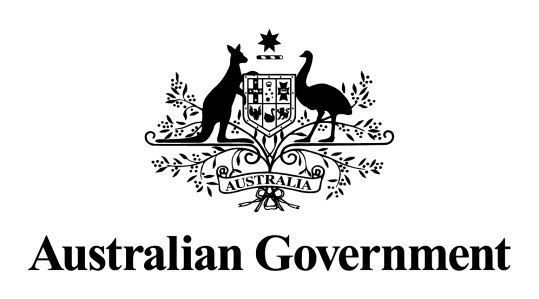 Australian Government response to theSenate, Community Affairs Legislation Committee’s report and dissenting reports of Australian Greens and Labor Senators:Inquiry and report into National Disability Insurance Scheme Amendment (Participant Service Guarantee and Other Measures) Bill 2021July 2023IntroductionThe Australian Government notes the Senate, Community Affairs Legislation Committee (the Committee’s) inquiry and report into the National Disability Insurance Scheme Amendment (Participant Service Guarantee and Other Measures) Bill 2021 (the Bill). The report contains the single recommendation of the Committee to pass the Bill. Senators of the Australian Greens and Labor Senators provided separate dissenting reports recommending the Bill not be passed without the government engaging in genuine co-design with people with disability or without significant amendment. Inquiry into the National Disability Insurance Scheme Amendment (Participant Service Guarantee and Other Measures) Bill 2021Recommendations made by the CommitteeRecommendation 1: The committee recommends that the bill be passedNotedThe Bill was passed on 30 March 2022, with Government amendments and bipartisan support. The Government, therefore, notes the recommendation.Dissenting reports provided by the Australian Greens and Labor PartyRecommendation 1 (Australian Greens): The Australian Greens recommend that this bill not be passed in its current form and that further consulting and genuine co-design occur in relation to any future reforms to the NDIS.Recommendation 1 (Labor Party): Labor Senators recommend that the Government engage in genuine co-design and consultation on the Bill and Rules before either proceed.NotedThe Government has commenced a review of the design, operations and sustainability of the NDIS (the Review) which is due to report to the Government in October 2023. The Review is also examining ways to build a more responsive, supportive and sustainable market and workforce. The Review is based on the principle of co-design with people with disabilities and will have careful regard to the findings and proceedings of previous and ongoing reviews and inquires, so that input already provided by the disability community is fully taken into account. The Review will engage with Australians living with disability, carers, and the disability sector, as well as the states and territories and other relevant experts. The Government has also committed to work with the disability community to improve the NDIS, including on the implementation of the initiatives in this year’s Budget and the NDIS Financial Sustainability Framework. 